KLLLL 			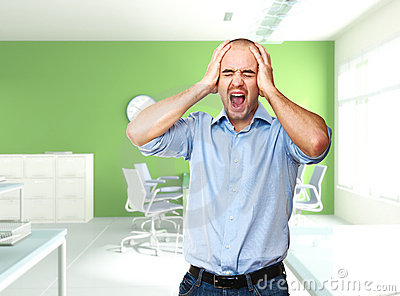 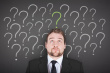 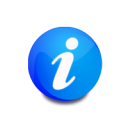 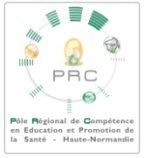 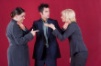 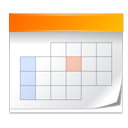 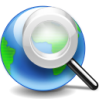 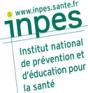 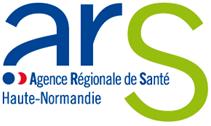 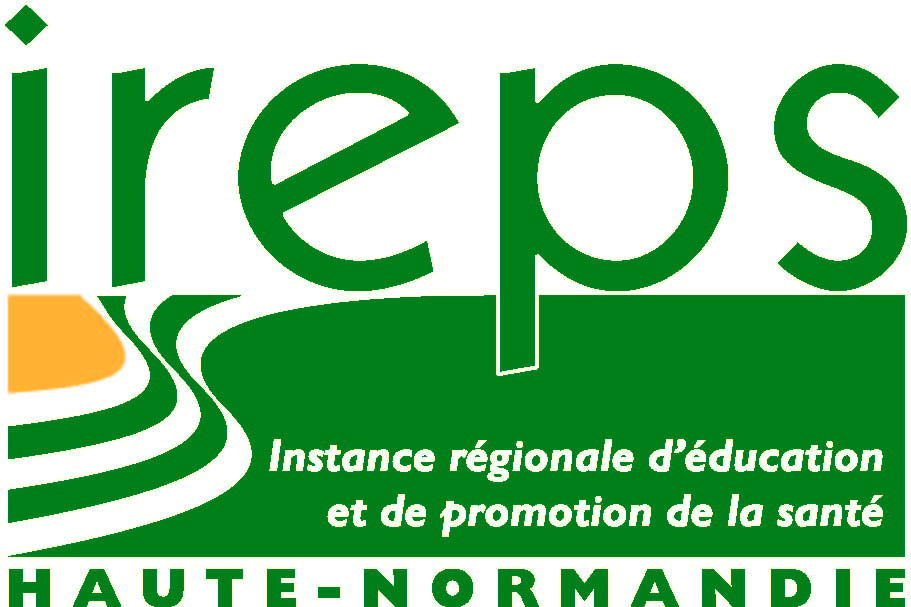 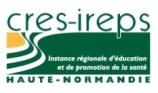 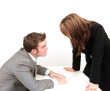 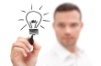 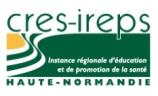 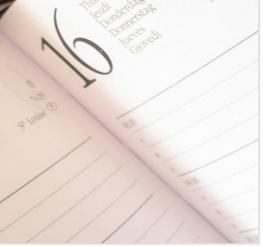 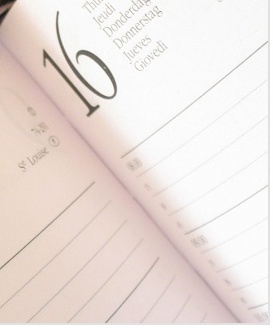 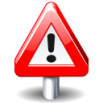 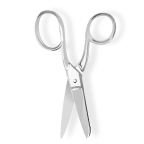 